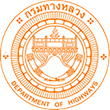 แบบสำรวจความพึงพอใจต่อโครงข่ายทางหลวงได้รับการบำรุงรักษา ปีงบประมาณ ๒๕๖๒แขวงทางหลวง	ทางหลวงหมายเลข	ตอนควบคุม		ตอน	กม.-กม. 			  ผู้ใช้ทาง	 ผู้พักอาศัยบริเวณสองข้างทาง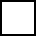 ท่านพึงพอใจต่อการให้บริการมากน้อยเพียงใดโดยที่ ๑ = ไม่พอใจมาก  ๒ = ไม่พอใจ  ๓ = พอใจ ๔ = พอใจมาก และ ๕ = พอใจมากที่สุดข้อเสนอแนะวันที่สำรวจ				แบบสำรวจความพึงพอใจต่อโครงการบูรณะโครงข่ายทางหลวงเชื่อมโยงระหว่างภาค ปีงบประมาณ ๒๕๖๒แขวงทางหลวง	ทางหลวงหมายเลข	ตอนควบคุม		ตอน	กม.-กม.			 ผู้ใช้ทาง	 ผู้พักอาศัยบริเวณสองข้างทางท่านพึงพอใจต่อการให้บริการมากน้อยเพียงใดโดยที่ ๑ = ไม่พอใจมาก  ๒ = ไม่พอใจ  ๓ = พอใจ ๔ = พอใจมาก และ ๕ = พอใจมากที่สุดข้อเสนอแนะวันที่สำรวจ				สรุปผลสำรวจความพึงพอใจต่อโครงข่ายทางหลวงได้รับการบำรุงรักษา ปีงบประมาณ ๒๕๖๒แขวงทางหลวง						ทางหลวงหมายเลข	    ตอนควบคุม		ตอน	กม.-กม.			สรุปผลสำรวจความพึงพอใจต่อโครงการบูรณะโครงข่ายทางหลวงเชื่อมโยงระหว่างภาค ปีงบประมาณ ๒๕๖๒แขวงทางหลวง	ทางหลวงหมายเลข	ตอนควบคุม		ตอน	กม.-กม.			                   แบบสำรวจความเร็วเฉลี่ยในการเดินทางของยานพาหนะบนทางหลวงคำแนะนำในการกรอกแบบฟอร์มผู้บันทึกข้อมูล	ระบุชื่อของผู้บันทึกข้อมูลตำแหน่ง	ระบุตำแหน่งของผู้บันทึกข้อมูลโทรศัพท์	ระบุหมายเลขโทรศัพท์ที่ติดต่อได้ ของผู้บันทึกข้อมูลวันที่	ระบุวันที่ที่บันทึกข้อมูลแขวงทางหลวง	ระบุแขวงทางหลวงที่รับผิดชอบเส้นทางที่ทำการสำรวจสำนักงานทางหลวง	ระบุสำนักงานทางหลวงต้นสังกัดทางหลวงหมายเลข	ระบุหมายเลขทางหลวงของเส้นทางที่ทำการสำรวจตอนควบคุม	ระบุหมายเลขตอนควบคุมของเส้นทางที่ทำการสำรวจชื่อตอน	ระบุชื่อตอนควบคุมของเส้นทางที่สำรวจระหว่าง กม.ถึง กม.	ระบุช่วงหลักกิโลเมตรที่ทำการสำรวจรวมระยะทาง	ระบุระยะทางที่ทำการสำรวจชื่อผลผลิต/โครงการ	ใส่เครื่องหมาย × ในช่อง        ระบุผลผลิต/โครงการ ตามกรอบงบประมาณรายจ่ายวิธีการสำรวจที่ใช้	ใส่เครื่องหมาย × ในช่อง        ระบุวิธีที่ใช้ในการสำรวจวันที่สำรวจ	ระบุวันที่ที่ทำการสำรวจช่วงเวลาที่สำรวจ	ระบุช่วงเวลาที่ทำการสำรวจว่าสำรวจตั้งแต่ช่วงเวลาเท่าไหร่ ถึงช่วงเวลาเท่าไหร่ความเร็วเฉลี่ยที่วัดได้	ระบุความเร็วเฉลี่ยที่วัดได้ทั้งขาไป และขากลับ โดยขาไปหมายถึงทิศทางจาก กม.	เริ่มต้น ไปยัง กม.สิ้นสุด ส่วนขากลับ หมายถึงทิศทางจาก กม.สิ้นสุด มายัง กม.เริ่มต้น ในกรณีที่ดำเนินการปรับปรุงทางหลวงเพียงทิศทางเดียว ให้ระบุความเร็วเฉลี่ยเฉพาะทิศทางที่ดำเนินการ         แบบสำรวจความเร็วเฉลี่ยในการเดินทางของยานพาหนะบนทางหลวงการวัดความเร็วเฉลี่ยในการเดินทางของยานพาหนะบนทางหลวงเพื่อการประเมินผลตามตัวชี้วัดในเรื่องอัตราการเคลื่อนตัวของรถบนโครงข่ายทางหลวงวิธีการสำรวจความเร็วเฉลี่ย	วิธีการวัดความเร็วเฉลี่ยของยานพาหนะบนทางหลวงที่แนะนำให้แขวงทางหลวงเลือกใช้เพื่อทำการประเมินตามตัวชี้วัดในเรื่องอัตราการเคลื่อนตัวของรถบนโครงข่ายทางหลวง มี ๒ วิธี ได้แก่วิธีการสำรวจความเร็วเฉลี่ยจากมาตรวัดความเร็วของยานพาหนะสำรวจ  วิธีการสำรวจนี้ผู้สำรวจจะใช้ยานพาหนะวิ่งไปกับกระแสการจราจรตลอดช่วงเส้นทาง โดยผู้ขับขี่ยานพาหนะจะต้องควบคุมความเร็วยานพาหนะให้สอดคล้อง ไม่ขับเร็วหรือช้าจนเกินไปเมื่อเทียบกับยานพาหนะคันอื่นๆ ที่ร่วมอยู่ในกระแสการจราจร จากนั้นจึงบันทึกความเร็วเฉลี่ยของสภาพการเดินทางนั้นโดยพิจารณาจากเข็มวัดความเร็วของยานพาหนะ การสำรวจวิธีนี้มีข้อดี คือ สะดวกรวดเร็ว แต่ไม่เหมาะสมที่จะนำไปใช้ในกรณีที่เป็นบริเวณที่มีทางแยกสัญญาณไฟจราจร หรือช่วงถนนที่มีการเปลี่ยนแปลงความเร็วอย่างมากหรือความเร็วไม่สม่ำเสมอตลอดเส้นทางวิธีการสำรวจความเร็วเฉลี่ยจากเวลาที่ใช้ในการเดินทางของยานพาหนะสำรวจ วิธีการสำรวจนี้ผู้สำรวจจะใช้ยานพาหนะวิ่งไปกับกระแสจราจรตลอดช่วงเส้นทางที่ต้องการประเมินเช่นเดียวกับวิธีแรก แต่ผู้สำรวจจะต้องทำการวัดระยะทางและจับเวลาที่ใช้ในการเดินทางบนเส้นทางที่ต้องการประเมิน จากนั้นจึงทำการคำนวณความเร็วเฉลี่ย โดยนำระยะทาง(กิโลเมตร) หารด้วยเวลาที่ใช้ในการเดินทางทั้งหมด (ชั่วโมง) วิธีนี้มีความยุ่งยากมากกว่าวิธีแรก แต่ผลที่ได้จะมีความถูกต้องมากกว่าและสามารถนำไปใช้ได้กับทางหลวงทุกลักษณะ         แบบสำรวจความเร็วเฉลี่ยในการเดินทางของยานพาหนะบนทางหลวงผู้บันทึกข้อมูล	ตำแหน่ง	 โทรศัพท์	วันที่		แขวงทางหลวง	สำนักงานทางหลวง					ทางหลวงหมายเลข	  ตอนควบคุม	  ชื่อตอน							กม. ที่ทำการสำรวจ  ระหว่าง กม.	 ถึง กม.	 รวมระยะทาง 	กม.ชื่อผลผลิต/โครงการ	โครงข่ายทางหลวงได้รับการบำรุงรักษา ปีงบประมาณ ๒๕๖๒	โครงการบูรณะโครงข่ายทางหลวงเชื่อมโยงระหว่างภาค ปีงบประมาณ ๒๕๖๒วิธีการสำรวจความเร็วที่ใช้	ความเร็วเฉลี่ยจากมาตรวัดความเร็วของยานพาหนะสำรวจ				ความเร็วเฉลี่ยจากเวลาที่ใช้ในการเดินทางของยานพาหนะสำรวจวันที่สำรวจ	ช่วงเวลาที่สำรวจ					ความเร็วเฉลี่ยที่ได้	ขาไป	กม./ชั่วโมง	ขากลับ	กม./ชั่วโมงหมายเหตุประเด็นคำถามคะแนนคะแนนคะแนนคะแนนคะแนนประเด็นคำถาม๑๒๓๔๕ถนน/ทางหลวงที่ท่านใช้ในปัจจุบันอยู่ในสภาพอย่างไรความปลอดภัยในการเดินทางบนทางหลวงความสะดวก/ความรวดเร็วในการเดินทางบนทางหลวงความร่มรื่น/ความสวยงามของทางหลวงความพึงพอใจของผู้รับบริการต่อกระบวนการให้บริการความพึงพอใจของผู้รับบริการต่อผลประโยชน์จากการให้บริการภาพรวมของโครงข่ายทางหลวงได้รับการบำรุงรักษาประเด็นคำถามคะแนนคะแนนคะแนนคะแนนคะแนนประเด็นคำถาม๑๒๓๔๕ถนน/ทางหลวงที่ท่านใช้ในปัจจุบันอยู่ในสภาพอย่างไรความปลอดภัยในการเดินทางบนทางหลวงความสะดวก/ความรวดเร็วในการเดินทางบนทางหลวงความร่มรื่น/ความสวยงามของทางหลวงความพึงพอใจของผู้รับบริการต่อกระบวนการให้บริการความพึงพอใจของผู้รับบริการต่อผลประโยชน์จากการให้บริการภาพรวมโครงการบูรณะโครงข่ายทางหลวงเชื่อมโยงระหว่างภาคประเด็นคำถามจำนวน (คน)จำนวน (คน)จำนวน (คน)จำนวน (คน)จำนวน (คน)ประเด็นคำถาม๑๒๓๔๕ถนน/ทางหลวงที่ท่านใช้ในปัจจุบันอยู่ในสภาพอย่างไรความปลอดภัยในการเดินทางบนทางหลวงความสะดวก/ความรวดเร็วในการเดินทางบนทางหลวงความร่มรื่น/ความสวยงามของทางหลวงความพึงพอใจของผู้รับบริการต่อกระบวนการให้บริการความพึงพอใจของผู้รับบริการต่อผลประโยชน์จากการให้บริการภาพรวมของโครงข่ายทางหลวงได้รับการบำรุงรักษาประเด็นคำถามจำนวน (คน)จำนวน (คน)จำนวน (คน)จำนวน (คน)จำนวน (คน)ประเด็นคำถาม๑๒๓๔๕ถนน/ทางหลวงที่ท่านใช้ในปัจจุบันอยู่ในสภาพอย่างไรความปลอดภัยในการเดินทางบนทางหลวงความสะดวก/ความรวดเร็วในการเดินทางบนทางหลวงความร่มรื่น/ความสวยงามของทางหลวงความพึงพอใจของผู้รับบริการต่อกระบวนการให้บริการความพึงพอใจของผู้รับบริการต่อผลประโยชน์จากการให้บริการภาพรวมโครงการบูรณะโครงข่ายทางหลวงเชื่อมโยงระหว่างภาค